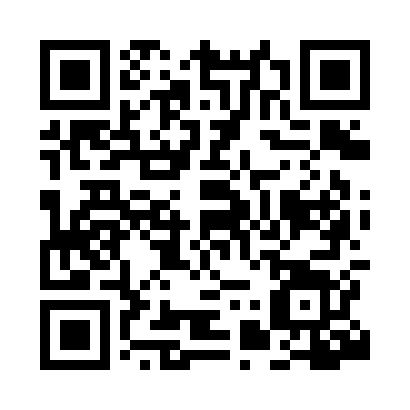 Prayer times for Cue, AustraliaWed 1 May 2024 - Fri 31 May 2024High Latitude Method: NonePrayer Calculation Method: Muslim World LeagueAsar Calculation Method: ShafiPrayer times provided by https://www.salahtimes.comDateDayFajrSunriseDhuhrAsrMaghribIsha1Wed5:156:3412:063:145:376:522Thu5:156:3412:053:135:366:513Fri5:166:3512:053:135:356:504Sat5:166:3612:053:125:356:505Sun5:166:3612:053:125:346:496Mon5:176:3712:053:115:336:487Tue5:176:3712:053:115:326:488Wed5:186:3812:053:105:326:479Thu5:186:3812:053:105:316:4710Fri5:196:3912:053:095:316:4611Sat5:196:4012:053:095:306:4612Sun5:206:4012:053:085:296:4513Mon5:206:4112:053:085:296:4514Tue5:206:4112:053:075:286:4415Wed5:216:4212:053:075:286:4416Thu5:216:4212:053:065:276:4317Fri5:226:4312:053:065:276:4318Sat5:226:4312:053:065:266:4319Sun5:236:4412:053:055:266:4220Mon5:236:4512:053:055:256:4221Tue5:246:4512:053:055:256:4222Wed5:246:4612:053:045:246:4123Thu5:246:4612:053:045:246:4124Fri5:256:4712:053:045:246:4125Sat5:256:4712:053:045:236:4126Sun5:266:4812:063:035:236:4027Mon5:266:4812:063:035:236:4028Tue5:276:4912:063:035:236:4029Wed5:276:4912:063:035:226:4030Thu5:276:5012:063:035:226:4031Fri5:286:5012:063:025:226:40